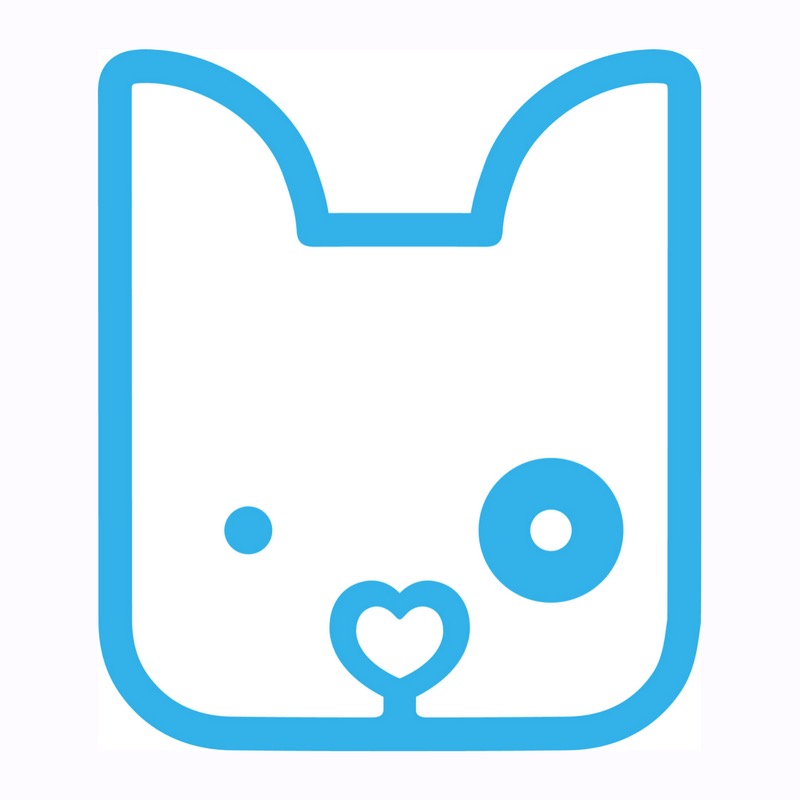 FurBaby Walks, LLC813.955.5323 • services@furbabywalks.com • furbabywalks.comHousehold Information:Pet Profiles:Please list all pets in household Continue on back if more than 4 petsDetails:Services + Prices:(For Reference)All visits/walks include GPS tracking, time card, a bathroom business report + tons of frame-worthy pictures to give you extra peace of mind!Service AgreementPrint Name                                                                              Owner Signature 			DatePrint Name                                                                              Owner Signature 			DateFurBaby Walks, LLCVETERINARY CARE RELEASE FORMThis form will be retained on file and will be used to authorize veterinary treatment in the event that your pet(s) require treatment during your absence, and we are unable to contact you at the time. Your Name: 											Address: 											City: __________________________________________________ ZIP: 			Cell: ___________________________  Work phone: 					To whom it may concern: During my absence a representative of FurBaby Walks, LLC will be caring for my pet(s). I give FurBaby Walks, LLC my permission to transport my pets to my veterinarian (or to an emergency clinic). In the event I cannot be reached, I authorize FurBaby Walks, LLC to act as an agent on my behalf regarding my pets’ medical care. I accept full responsibility for charges incurred in the treatment of my pet(s), not to exceed the following amounts:$												Specific limits on care: 										FurBaby Walks, LLC reserves the right to utilize the services of any available veterinary clinic. If time permits, we will attempt to utilize your primary veterinary clinic. If it is not practical to do so, the following information will be helpful if the clinic we utilize requires documentation from your primary clinic.Veterinary Clinic: 										Address: 											City: ________________________________________ Zip Code: 				Phone: _______________________________Emergency Phone: 					I authorize veterinary treatment for my animal(s) during my absence. I understand that FurBaby Walks, LLC assumes no responsibility for the loss of any pet and is released from all liability related to transportation, treatment and expense.  I will be responsible for any and all charges incurred during the treatment of my pets limited to the conditions of this authorization.Signature: 							 Date: 			Name(s):Address:Email(s): Cell #:LOCAL emergency contact name and #:Vet clinic name/phone # (in case of emergency): Do you give permission for FurBaby Walks, LLC to share pictures of your pet on their social media sites? Photos taken inside your home will not be shared.                   Circle one:                           YES               NOPet #1Name:Species/breed:Age/Gender:  Color/Markings: Spayed/Neutered?Pet on flea/tick/HW prevention?Significant medical history: Behavioral issues (fears, aggressiveness towardsother animals/people, hiding, food-related issues)?If yes, explain:Pet #2Name:Species/breed:Age/Gender:  Color/Markings: Spayed/Neutered?Pet on flea/tick/HW prevention?Significant medical history: Behavioral issues (fears, aggressiveness towardsother animals/people, hiding, food-related issues)?If yes, explain:Pet #3Name:Species/breed:Age/Gender:  Color/Markings: Spayed/Neutered?Pet on flea/tick/HW prevention?Significant medical history:  Behavioral issues (fears, aggressiveness towardsother animals/people, hiding, food-related issues)?If yes, explain:Pet #4Name: Species/breed:Age/Gender:  Color/Markings: Spayed/Neutered?Pet on flea/tick/HW prevention?Significant medical history: Behavioral issues (fears, aggressiveness towardsother animals/people, hiding, food-related issues)?If yes, explain:Feeding instructions:How often?How much?Are treats allowed?Where are treats and food located?Food allergies?Medication instructions (if applicable):How often?How much?Where is medication located?Supplies + toys:Location of leash, toys, waste bags, litter, scoop, towels, brush, cleaning supplies:Exercise + Play:Are there any physical limitations? How do you exercise/play with your pet(s)?Will anyone be in the home during walk/visit? If so, what are their name(s)?Please list any additional instructions or notes not covered above:** For the mid-day walk/visit package (please circle): Do you prefer 10-1pm or 1-4pm walk/visit?Single Dog Walk/VisitDo you need an occasionalwalk for your FurBaby? Walks are available 7 days a week!​15 Minute- $1425 Minute- $1835 Minute- $22(Each additional pet is +$2.00)​ Weekly Mid-Day PackagesDo you work long days? This weekly package is for you!​**Must book Monday thru Friday between 10am-4pm**​Daily rates:15 Minute- $1225 Minute- $1635 Minute- $20(Each additional pet is +$2.00 per walk/visit)Pet SittingWe've got you covered during your next Disney trip or vacay!**Minimum 2+ day booking required**​$35.00 per day covers 2 visits up to two pets. (Each additional pet is +$2.00 per visit)Additional visits can be purchased!15 Minute- $1425 Minute $1835 Minute $22Each day includes two 30-minute visits: walk, play, feeding, water, waste clean-up, medicine administration (if applicable), and tons of love + affection! Cat or Exotic VisitPlanning a trip? Fur, feathers,scales or fins, we've got it covered!​$15 per visit(Each additional pet is +$2.00)We will stop in and make sure your exotic pet or cat is taken care of and fed while you're out! Each day includes a minimum of play, socialization, feeding, water, waste clean-up, medicine administration (if applicable), and tons of love + affection!Nature HikeReduce bad habits like chewing/diggingwith an extra fun + stimulating hike!​$32(Each additional pet is +$2.00)Break up your pup's week with a 45-minute nature hike at a nearby preserve. We will come pick up your dog, transport them to a nearby nature preserve and start the time card when the walk starts! He/she will expend their excess energy sniffing new scents and exploring the wilderness. Water + treats will be provided!Freebies:Free meet and greet + familiarity walk-through of your home​​•General perimeter safety check of living space (hazardous items + door/gate closure)​•Water + food bowl refill​•Military + Veterans + First Responders Receive 10% discount. Please inquire during meet and greet.Service: This Service Agreement must be completed prior to the complimentary meet and greet. Mid-day walking services are performed between the hours of 10am-1pm and 1-4pm.Each additional pet is +$2.00 per visit.Two or more days are required to qualify for a “pet sitting” service rate.I authorize this contract to be valid approval for future services so as to permit FurBaby Walks, LLC to accept my email/phone reservations and enter my premises without additional signed contracts or written authorization.Booking Policy:Business hours are 7am-10pm. Visits/walks requested out of business hours will incur a charge of +$5.00 per visit.If your pet requires care longer than the booked timeframe, you will be notified and charged the “timed visit” price.We do not guarantee availability for last minute requests or schedule changes; however, we will do everything in our power to accommodate you. Holiday rates +$5.00 per visit: 4th of July, Memorial Day, Labor Day, Thanksgiving, Christmas Eve, Christmas, New Year’s Eve, and New Year’s Day.Cancellation Policy:Cancellations must be reported at least 3 hours prior to the scheduled service. Failure to cancel will result in full charges for any bookings within the 3-hour period.Payment: We accept payment via Square (primary), PayPal or cash. NO CHECKS. Invoice/receipt will be sent via email. “Pet sitting” service requires a 50% deposit prior to the service start date.“Weekly Midday Package” payment is due no later than Sunday at 9pm before the new week cycle.Pet Behavior/Emergent Care: If your pet(s) are aggressive towards FurBaby Team Members, termination of services will be assessed/considered and additional fees may be applied.If pet(s) are too aggressive to provide basic care for during pet sitting/visits, you/your local emergency contact will be notified to immediately assume responsibility of care. If any injuries, illnesses or destructive behaviors occur, you will be notified immediately.I agree to reimburse FurBaby Walks, LLC for any additional fees for providing emergency care, as well as any expenses incurred for unexpected visits, transportation, food, or any supplies needed to provide care to my pet.Access to Home/Security/Damages: Two ways of entry must be provided for services lasting longer than 24 hours.We will secure the premises, turn security alarm on/off while caring for your pet(s) upon request.FurBaby Walks, LLC will not be held liable for any damages, loss of property or animals while any contractors, service personnel, friends or family had access to your home in between visits.FurBaby Walks, LLC will not be held liable for any accidental property damage or loss of pets before or after pet service has been provided.I agree to hold FurBaby Walks, LLC harmless of any damages to personal property that may occur due to pet destructive tendencies or unforeseen illness. FurBaby Walks, LLC will not be liable for the injury, disappearance, death, or fines of any pet with unsupervised access to the outdoors. Company/Team Members: All team members are subject to background check once per year.FurBaby Walks, LLC, Team Members and volunteers are insured by Business Insurers of the Carolinas. A copy of our policy is available upon request.FurBaby Walks, LLC is bonded/protected against theft and dishonesty. A copy of our policy is available upon request.I have read and agree to the aforementioned policies and procedures which are a part of this agreement.